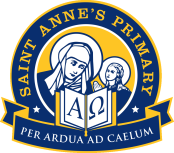 Saint Anne’s Primary SchoolPrimary 4Term 4   Literacy					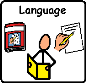 